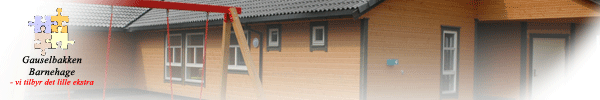 Tema: Fysisk aktivitet og kosthold, 17. mai og årstiden - vårMånedsplan Cornerflagget mai 2023UkeMandagTirsdagOnsdagTorsdagFredag181Barnehagen er stengt.2ABC: symbolerEn gruppe på tur, en gruppe formingLunsj: søtpotetsuppe3Vi baker scones 4Tur med Tverrliggeren1-2 år - blå lekeplassen3-6 år- skogen5Morgentrim Fellessamling Lunsj: kjøttpudding, potet og grønnsaksalat198MorgentrimSamling knyttet til fysisk aktivitet og kosthold9ABC: tur til stadion parken2-5 år: formingLunsj: tomatsuppe10Ryddedag i Hinna bydel, så vi drar på tur i nærmiljøet og plukker søppel11Tur til Gausel skogen12MorgentrimFellessamling Lunsj: sei bakt i fløte og dillsaus med salat2015MorgentrimSamling med knyttet til 17. mai1617- mai feiring sammen med Dronningåsen bhg.Tobias 5 år Rikke 6 år 17Gratulerer med dagen!(Hipp Hurra Rikke 6 år!)18Kristi himmelfartsdag, barnehagen er stengt19Planleggingsdag, barnehagen er stengt.2122MorgentrimbursdagssamlingDalila 6 år 23                        ABC: bokstaver En gruppe på tur til biblioteketLunsj: kålrotsuppe24Vi har hinderløype på stadion25Tur med Tverrliggeren26MorgentrimBursdagssamlingLunsj: spagetti carbonara22 292. pinsedag, bhg er stengt30ABC: tur til Dalsnuten1-5 år: mini-røris og yogaLunsj: linsesuppe31Vi lager taco 1Tur til den blå lekeplassen2Morgentrim FellessamlingLunsj: fiskekaker med pasta og tomatsaus